TRASA LINII C3: OS. NIKUTOWO – Słoneczna – Grunwaldzka – Kopernika – Warszawska – Roosevelta – Ratuszowa – Królewiecka – Giżycka – Wileńska – Młynowa – Wolności – Młodkowskiego – CMENTARZ KOMUNALNY IITRASA LINII C3: CMENTARZ KOMUNALNY II – Młodkowskiego – Wolności – Młynowa – Wileńska – Giżycka – Królewiecka – pl. Kajki – Warszawska – Grunwaldzka – Dziękczynna – Słoneczna – OS. NIKUTOWO IITRASA LINII C3: OS. NIKUTOWO – Słoneczna – Kolejowa – Wojska Polskiego – Dziękczynna – Grunwaldzka – Kopernika – Wojska Polskiego – Warszawska – Traugutta – Roosevelta – Ratuszowa – Żeromskiego – Królewiecka – Giżycka – Wileńska – Młynowa – Wolności – Młodkowskiego – CMENTARZ KOMUNALNY IITRASA LINII C3: CMENTARZ KOMUNALNY II – Młodkowskiego – Wolności – Młynowa – Wileńska – Giżycka – Królewiecka – Żeromskiego – Kościuszki – pl. Kajki – Warszawska – Wojska Polskiego – Kopernika – Grunwaldzka – Dziękczynna – Wojska Polskiego – Kolejowa – Słoneczna – Wojska Polskiego – OS. NIKUTOWO IIKOMUNIKACJA MIEJSKA W MRĄGOWIELinia C3 Kierunek: CM. KOMUNALNY II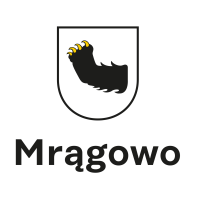 ROZKŁAD WAŻNY W DNIU:31 października 2021 (nd)ROZKŁAD WAŻNY W DNIU:31 października 2021 (nd)ROZKŁAD WAŻNY W DNIU:31 października 2021 (nd)ROZKŁAD WAŻNY W DNIU:31 października 2021 (nd)Os. Nikutowo II 0209:1011:2513:25Os. Metalowców II 0109:1211:2713:27Os. Metalowców I 0309:1311:2813:28Żołnierska 0509:1511:3013:30Dziękczynna 0209:1611:3113:31Łąkowa 0409:1711:3213:32Grunwaldzka - Kościół 0209:1811:3313:33Grunwaldzka - Poczta 0409:2011:3513:35Rondo Kresowiaków 0109:2211:3713:37Ratusz 0409:2511:4013:40Urząd Miejski 0209:2711:4213:42Urząd Miejski-Giżycka 0109:2811:4313:43Wileńska 0109:3011:4513:45Plac Armii Krajowej 0309:3111:4613:46Szpital - Młynowa 0209:3211:4713:47Młodkowskiego 0109:3411:4913:49Cmentarz Komunalny I 0109:3711:5213:52Cmentarz Komunalny II 0109:3911:5413:54KOMUNIKACJA MIEJSKA W MRĄGOWIELinia C3  Kierunek: OS. NIKUTOWO IIROZKŁAD WAŻNY W DNIU:31 października 2021 (nd)ROZKŁAD WAŻNY W DNIU:31 października 2021 (nd)ROZKŁAD WAŻNY W DNIU:31 października 2021 (nd)ROZKŁAD WAŻNY W DNIU:31 października 2021 (nd)Cmentarz Komunalny II 0110:5712:5714:57Cmentarz Komunalny I 0110:5912:5914:59Młodkowskiego 0211:0213:0215:02Szpital - Wolności 0111:0413:0415:04Szpital - Młynowa 0111:0413:0415:04Plac Armii Krajowej 0211:0513:0515:05Wileńska 0411:0613:0615:06Urząd Miejski 0111:0913:0915:09Ratusz 0211:1213:1215:12Rondo Kresowiaków 0211:1413:1415:14Grunwaldzka - Poczta 0111:1613:1615:16Grunwaldzka - Kościół 0311:1713:1715:17Łąkowa 0111:1813:1815:18Dziękczynna 0311:1913:1915:19Sienkiewicza 0411:2013:2015:20Os. Metalowców I 0211:2113:2115:21Os. Metalowców II 0411:2213:2215:22Os. Nikutowo II 0211:2413:2415:24KOMUNIKACJA MIEJSKA W MRĄGOWIELinia C3  Kierunek:CM. KOMUNALNY IIROZKŁAD WAŻNY W DNIU 1 listopada 2021 r. (pn)ROZKŁAD WAŻNY W DNIU 1 listopada 2021 r. (pn)ROZKŁAD WAŻNY W DNIU 1 listopada 2021 r. (pn)ROZKŁAD WAŻNY W DNIU 1 listopada 2021 r. (pn)ROZKŁAD WAŻNY W DNIU 1 listopada 2021 r. (pn)ROZKŁAD WAŻNY W DNIU 1 listopada 2021 r. (pn)ROZKŁAD WAŻNY W DNIU 1 listopada 2021 r. (pn)ROZKŁAD WAŻNY W DNIU 1 listopada 2021 r. (pn)ROZKŁAD WAŻNY W DNIU 1 listopada 2021 r. (pn)ROZKŁAD WAŻNY W DNIU 1 listopada 2021 r. (pn)ROZKŁAD WAŻNY W DNIU 1 listopada 2021 r. (pn)ROZKŁAD WAŻNY W DNIU 1 listopada 2021 r. (pn)ROZKŁAD WAŻNY W DNIU 1 listopada 2021 r. (pn)ROZKŁAD WAŻNY W DNIU 1 listopada 2021 r. (pn)ROZKŁAD WAŻNY W DNIU 1 listopada 2021 r. (pn)ROZKŁAD WAŻNY W DNIU 1 listopada 2021 r. (pn)ROZKŁAD WAŻNY W DNIU 1 listopada 2021 r. (pn)ROZKŁAD WAŻNY W DNIU 1 listopada 2021 r. (pn)Os. Nikutowo II 0209:1509:4510:1510:4511:1011:3011:5012:1012:3012:5013:1013:3013:5014:1014:4015:1015:40Os. Metalowców II 0109:1709:4710:1710:4711:1211:3211:5212:1212:3212:5213:1213:3213:5214:1214:4215:1215:42Os. Metalowców I 0309:1809:4810:1810:4811:1311:3311:5312:1312:3312:5313:1313:3313:5314:1314:4315:1315:43Żołnierska 0509:2009:5010:2010:5011:1511:3511:5512:1512:3512:5513:1513:3513:5514:1514:4515:1515:45Dziękczynna 0209:2109:5110:2110:5111:1611:3611:5612:1612:3612:5613:1613:3613:5614:1614:4615:1615:46Łąkowa 0409:2209:5210:2210:5211:1711:3711:5712:1712:3712:5713:1713:3713:5714:1714:4715:1715:47Grunwaldzka - Kościół 0209:2309:5310:2310:5311:1811:3811:5812:1812:3812:5813:1813:3813:5814:1814:4815:1815:48Grunwaldzka - Poczta 0409:2509:5510:2510:5511:2011:4012:0012:2012:4013:0013:2013:4014:0014:2014:5015:2015:50Rondo Kresowiaków 0109:2709:5710:2710:5711:2211:4212:0212:2212:4213:0213:2213:4214:0214:2214:5215:2215:52Ratusz 0409:3010:0010:3011:0011:2511:4512:0512:2512:4513:0513:2513:4514:0514:2514:5515:2515:55Urząd Miejski 0209:3210:0210:3211:0211:2711:4712:0712:2712:4713:0713:2713:4714:0714:2714:5715:2715:57Urząd Miejski-Giżycka 0109:3310:0310:3311:0311:2811:4812:0812:2812:4813:0813:2813:4814:0814:2814:5815:2815:58Wileńska 0109:3510:0510:3511:0511:3011:5012:1012:3012:5013:1013:3013:5014:1014:3015:0015:3016:00Plac Armii Krajowej 0309:3610:0610:3611:0611:3111:5112:1112:3112:5113:1113:3113:5114:1114:3115:0115:3116:01Szpital - Młynowa 0209:3710:0710:3711:0711:3211:5212:1212:3212:5213:1213:3213:5214:1214:3215:0215:3216:02Młodkowskiego 0109:3910:0910:3911:0911:3411:5412:1412:3412:5413:1413:3413:5414:1414:3415:0415:3416:04Cmentarz Komunalny I 0109:4210:1210:4211:1211:3711:5712:1712:3712:5713:1713:3713:5714:1714:3715:0715:3716:07Cmentarz Komunalny II 0109:4410:1410:4411:1411:3911:5912:1912:3912:5913:1913:3913:5914:1914:3915:0915:3916:09KOMUNIKACJA MIEJSKA W MRĄGOWIELinia C3  Kierunek: OS. NIKUTOWO IIROZKŁAD WAŻNY W DNIU 1 listopada 2021 r. (pn)ROZKŁAD WAŻNY W DNIU 1 listopada 2021 r. (pn)ROZKŁAD WAŻNY W DNIU 1 listopada 2021 r. (pn)ROZKŁAD WAŻNY W DNIU 1 listopada 2021 r. (pn)ROZKŁAD WAŻNY W DNIU 1 listopada 2021 r. (pn)ROZKŁAD WAŻNY W DNIU 1 listopada 2021 r. (pn)ROZKŁAD WAŻNY W DNIU 1 listopada 2021 r. (pn)ROZKŁAD WAŻNY W DNIU 1 listopada 2021 r. (pn)ROZKŁAD WAŻNY W DNIU 1 listopada 2021 r. (pn)ROZKŁAD WAŻNY W DNIU 1 listopada 2021 r. (pn)ROZKŁAD WAŻNY W DNIU 1 listopada 2021 r. (pn)ROZKŁAD WAŻNY W DNIU 1 listopada 2021 r. (pn)ROZKŁAD WAŻNY W DNIU 1 listopada 2021 r. (pn)ROZKŁAD WAŻNY W DNIU 1 listopada 2021 r. (pn)ROZKŁAD WAŻNY W DNIU 1 listopada 2021 r. (pn)ROZKŁAD WAŻNY W DNIU 1 listopada 2021 r. (pn)ROZKŁAD WAŻNY W DNIU 1 listopada 2021 r. (pn)ROZKŁAD WAŻNY W DNIU 1 listopada 2021 r. (pn)Cmentarz Komunalny II 0109:5210:2210:5211:2211:4712:0712:2712:4713:0713:2713:4714:0714:2714:4715:1715:4716:17Cmentarz Komunalny I 0109:5410:2410:5411:2411:4912:0912:2912:4913:0913:2913:4914:0914:2914:4915:1915:4916:19Młodkowskiego 0209:5710:2710:5711:2711:5212:1212:3212:5213:1213:3213:5214:1214:3214:5215:2215:5216:22Szpital - Wolności 0109:5910:2910:5911:2911:5412:1412:3412:5413:1413:3413:5414:1414:3414:5415:2415:5416:24Szpital - Młynowa 0109:5910:2910:5911:2911:5412:1412:3412:5413:1413:3413:5414:1414:3414:5415:2415:5416:24Plac Armii Krajowej 0210:0010:3011:0011:3011:5512:1512:3512:5513:1513:3513:5514:1514:3514:5515:2515:5516:25Wileńska 0410:0110:3111:0111:3111:5612:1612:3612:5613:1613:3613:5614:1614:3614:5615:2615:5616:26Urząd Miejski 0110:0410:3411:0411:3411:5912:1912:3912:5913:1913:3913:5914:1914:3914:5915:2915:5916:29Ratusz 0210:0710:3711:0711:3712:0212:2212:4213:0213:2213:4214:0214:2214:4215:0215:3216:0216:32Rondo Kresowiaków 0210:0910:3911:0911:3912:0412:2412:4413:0413:2413:4414:0414:2414:4415:0415:3416:0416:34Grunwaldzka - Poczta 0110:1110:4111:1111:4112:0612:2612:4613:0613:2613:4614:0614:2614:4615:0615:3616:0616:36Grunwaldzka - Kościół 0310:1210:4211:1211:4212:0712:2712:4713:0713:2713:4714:0714:2714:4715:0715:3716:0716:37Łąkowa 0110:1310:4311:1311:4312:0812:2812:4813:0813:2813:4814:0814:2814:4815:0815:3816:0816:38Dziękczynna 0310:1410:4411:1411:4412:0912:2912:4913:0913:2913:4914:0914:2914:4915:0915:3916:0916:39Sienkiewicza 0410:1510:4511:1511:4512:1012:3012:5013:1013:3013:5014:1014:3014:5015:1015:4016:1016:40Os. Metalowców I 0210:1610:4611:1611:4612:1112:3112:5113:1113:3113:5114:1114:3114:5115:1115:4116:1116:41Os. Metalowców II 0410:1710:4711:1711:4712:1212:3212:5213:1213:3213:5214:1214:3214:5215:1215:4216:1216:42Os. Nikutowo II 0210:1910:4911:1911:4912:1412:3412:5413:1413:3413:5414:1414:3414:5415:1415:4416:1416:44